Информационная поддержка журналов«КАЧЕСТВО. ИННОВАЦИИ. ОБРАЗОВАНИЕ»«КАЧЕСТВО И ЖИЗНЬ» V МЕЖДУНАРОДНАЯ НАУЧНО-ПРАКТИЧЕСКАЯ КОНФЕРЕНЦИЯ«Менеджмент качества, транспортная и информационная безопасность, информационные технологии»IT&QM&IS – 2020ШКОЛА МОЛОДЫХ УЧЕНЫХ, АСПИРАНТОВ, МАГИСТРАНТОВ И СТУДЕНТОВ«КАЧЕСТВО. ИННОВАЦИИ. ОБРАЗОВАНИЕ»7-11 сентября 2020 г.г. Ярославль, РоссияУважаемые коллеги!Приглашаем Вас принять участие в работе V Международной научно-практической конференции «Менеджмент качества, транспортная и информационная безопасность, информационные технологии» (IT&QM&IS–2020) и Школе молодых ученых, аспирантов, магистрантов и студентов «Качество. Инновации. Образование». Конференция состоится с 7 по 11 сентября 2020 года на базе Государственной академии промышленного менеджмента им. Н.П. Пастухова (Академия Пастухова), г. Ярославль.НАУЧНЫЕ НАПРАВЛЕНИЯ работыМеждународные интегрированные системы менеджмента цифрового технологического предприятия. Технологическая, техногенная, информационно-коммуникационная и транспортная безопасность. Менеджмент систем транспортной и информационной безопасности. IT–сервис менеджмент. Защита информации. Интеллектуальный транспорт и транспортные системы. Автоматизированные системы контроля и управления качеством. Инструментальные средства контроля качества продукции и услуг. Программно-аппаратные и технические средства контроля и управления.Мехатронные и робототехнические системы. Мехатронные технологии в медицине, биологии и нано построениях.Интеллектуальные производства. Конструкторско-технологическая информатика в промышленности. Навигационно-информационные системы, инструментарий и технологии. Глобальные навигационные спутниковые системы.Системы искусственного интеллекта.Информационно-коммуникационные технологии в образовании, науке и экономике.Электронное образование. ОРГАНИЗАЦИОННЫЙ КОМИТЕТ конференции Азаров В.Н. – директор «Европейского центра по качеству», главный редактор журнала «Качество. Инновации. Образование», проф. Российского университета транспорта (МИИТ) г. Москва, сопредседатель оргкомитета.Аниськина Н.Н. – ректор Государственной академии промышленного менеджмента им. Н.П. Пастухова (Академия Пастухова), г. Ярославль, сопредседатель оргкомитета.Лёвин Б.А. – президент Российского университета транспорта (МИИТ), Президент Ассоциации вузов транспорта, г. Москва, сопредседатель оргкомитетаШептунов С.А. – директор ИКТИ РАН, г. Москва, сопредседатель оргкомитетаАльтудов Ю.К. – ректор Кабардино-Балкарского государственного университета им. Х.М. Бербекова, г. Нальчик.Афанасьев В.Н. – профессор Департамента прикладной математики Национального исследовательского университета ВШЭ, г. Москва. Биктимиров М.Р. – генеральный директор «e–ARENA» Аssociation, г. Москва.Бойцов Б.В. – профессор МАИ (НИУ), главный редактор журнала «Качество и жизнь», первый вице-президент Академии проблем качества РФ, г. Москва.Владимирцев А.В. – генеральный директор Ассоциации «Русский Регистр», г. Санкт-Петербург.Гудков Ю.И. – академический руководитель образовательной программы МИЭМ НИУ ВШЭ, г. Москва, учёный секретарь конференции.Гуськова М.Ф. – профессор Российского университета транспорта (МИИТ), г. Москва.Климов А.А. – ректор Российского университета транспорта (МИИТ), г. Москва.Мельник И.О. – проректор по экономике и управлению имуществом Академии Пастухова, г. Ярославль.Панкина Г.В. – научный руководитель Международного научно-образовательного центра технического регулирования, стандартизации и метрологии, НИУ ВШЭ, г. МоскваШелудько В.Н. – ректор Санкт-Петербургского государственного электротехнического университета «ЛЭТИ» им. В.И. Ульянова (Ленина) (СПбГЭТУ «ЛЭТИ»), г. Санкт-Петербург, сопредседатель оргкомитета.Федосеева Т.Е. – проректор по маркетингу Академии Пастухова, г. Ярославль.Katalinic B. – President of DAAAM International Vienna, Univ. Prof. Dip.–Ing. Dr. Techn. Dr.mult.h.c.ПРОГРАММНЫЙ КОМИТЕТ конференцииМайборода В.П. – зав. кафедрой «Менеджмент качества» РУТ (МИИТ), г. Москва, сопредседатель программного комитета.Шапошников С.О. – представитель Российской Северо-западной секции IEEE, г. Санкт-Петербург, сопредседатель программного комитета.Акишин В.Н. - Академия Пастухова, г. Ярославль.Васильев В.А. – зав. кафедрой МАИ (НИУ), д.т.н., профессор, г. Москва.Запольская А.Н. – ученый секретарь ИКТИ РАН, г. МоскваКэмпбелл Д.Р. – исполнительный директор Системы аттестации и регистрации персонала в области    качества, г. Москва.Леохин Ю.Л.- проректор МТУСИ (Московский институт связи), г. Москва.Лонцих П.А. – зав. кафедрой ИГПУ, г. Иркутск.Олейник А.В. – зав. кафедрой МГТУ «СТАНКИН», г. Москва.Савчук Р.Р. – доцент Российского университета транспорта, г. Москва.Саксонов Е.А. – профессор МТУСИ (Московский институт связи), г. Москва.Сафонова Е. Е. – проректор по учебной работе Академии Пастухова, г. Ярославль.Семенов В.П. – зав. кафедрой «Менеджмент и системы качества», СПбГЭТУ «ЛЭТИ», г. Санкт-Петербург.Шепитько Т.В. – директор Института путей, строительства и сооружений РУТ (МИИТ), г. Москва.Яхутлов М.М. – директор политехнического института КБГУ им. Х.М. Бербекова, г. Нальчик.Абдужабаров Н.А. – ТашГТУ им. Ислама Каримова, Ташкент, Узбекистан. Винцент Харгаден – Университетский колледж, Дублин, Ирландия.Джюлиано Коппотелли – Университет Рима (Ла Сапиенза).Клаудио Скарпони – Университет Рима (Ла Сапиенза).Петр Копачек – Технический университет, Вена, Австрия.Питер Баррингтон – Университет Кингстона, Лондон, Великобритания.Суитберто Кабрера Гарсиа – Политехнический университет Валенсии.Секретариат конференции:Ерохина З.Н. – зав. лабораторией РУТ (МИИТ), г. МоскваЗапольская А.Н. – ученый секретарь ИКТИ РАН, г. МоскваМартюкова Е.С. – ответственный секретарь журнала «Качество. Инновации. Образование», г. Москва. Прыткова С.Н. – специалист по методической работе СПбГЭТУ «ЛЭТИ», г. Санкт-Петербург.Ковалева Л.Э. – начальник научно-методического отдела Академии Пастухова, г. Ярославль.МАТЕРИАЛЫ ДЛЯ УЧАСТИЯ В КОНФЕРЕНЦИИЕсли планируется публикация русскоязычных материалов доклада в журнале «Качество. Инновации. Образование»: Для участия в работе конференции необходимо направить до 01.06.2019 тезисы доклада на русском языке объёмом до двух страниц, включая название и аннотацию на английском языке по адресу quality@eqc.org.ru. После принятия доклада авторам высылается персональное приглашение. Принятые тезисы будут опубликованы отдельным сборником с присвоением индекса DOI и размещены в РИНЦ.После получения приглашения до 01.07.2020 необходимо направить следующие материалы:Заявка-анкета. На каждый доклад заполняется одна заявка–анкета сразу на всех авторов (соавторов) доклада. Форма в конце информационного письма.Русскоязычный блок доклада, в который входит: название доклада, аннотация, ключевые слова, текст доклада, список литературы, сведения об авторах.Англоязычный блок доклада, в который входит: название доклада, аннотация, ключевые слова, список литературы, сведения об авторах. Рисунки (графики, диаграммы, чертежи и фотографические изображения) должны быть размещены в тексте статьи, а также прилагаться в виде отдельных файлов. Все изображения должны быть высокого качества.Экспертное заключение о возможности опубликования.Копия платежного документа об оплате редакционного и организационного взноса. Объем доклада до 22500 знаков, включая пробелы.Присылаемые файлы именуются по фамилии первого автора доклада (например, ivanov.doc). В случае представления нескольких докладов с одним и тем же первым автором в имени файла добавляется цифровой номер (например, ivanov2.doc).Статьи поступившие в адрес конференции после указанных сроков не рассматриваются. Если планируется публикация в сборнике англоязычных докладов, представляемом для размещения в IEEE Xplore Digital Library и индексирования в SCOPUS:Обращаем внимание авторов, что материалы англоязычных статей должны соответствовать предметным областям IEEE (см. приложение 1 к настоящему письму)На электронный адрес SNPrytkova-etu@mail.ru направляются Заявка-анкета и Registration Form (приложение 2). Заполняются на каждый доклад сразу на всех авторов (соавторов) доклада. Формы - в конце информационного письма. Принимаются до 15.05.2020. После принятия заявки авторам будет выслано Информационное письмо с инструкциями по оформлению англоязычных статей.Срок представления полного англоязычного текста статьи – 15.06.2019Срок представления окончательной версии англоязычной статьи (по результатам рецензирования) – 01.07.2020.Обращаем Ваше внимание на то, что автор или один из соавторов англоязычной статьи обязательно должен быть членом IEEE. Членство в IEEE одного человека может быть использовано для публикации не более, чем трёх статей. Материалы, присланные позднее установленного срока или не удовлетворяющие указанным требованиям, не рассматриваются. После принятия статьи и получения заявки-анкеты участника Вам будет выслано официальное приглашение для участия в конференции.ПУБЛИКАЦИЯ МАТЕРИАЛОВ КОНФРЕНЦИИПо результатам работы конференции доклады, представленные на русском языке, будут опубликованы в журнале «Качество. Инновации. Образование».Доклады, представленные на английском языке, будут опубликованы отдельным сборником и представлены для размещения в IEEE Xplore Digital Library и индексирования в SCOPUS.ВНИМАНИЕ. Доклад будет опубликован только при условии его очного представления на мероприятиях конференции или школы молодых учёных. Стоимость редакционного взноса за одну публикацию на русском или английском языках для пленарного, секционного и стендового докладов- 7 500 руб.Школа семинар. Для участия в работе школы семинара приглашаются студенты, аспиранты и молодые специалисты. В рамках работы школы будут представлены доклады ведущих специалистов по тематики конференции и проведён конкурс на лучший доклад. Всем участникам школы вручаются сертификаты конференции, победителям – дипломы Систем Сертификации специалистов в области МК и ИКТ.РАБОЧИЙ ЯЗЫК КОНФЕРЕНЦИИРусский, английский.ФОРМЫ УЧАСТИЯ В РАБОТЕВыступление с пленарным докладом (до 30 мин).Выступление с секционным докладом.Стендовый доклад.МЕРОПРИЯТИЯ КОНФЕРЕНЦИИВсе мероприятия конференции будут проходить на базе Государственной академии промышленного менеджмента им. Н.П. Пастухова (Академия Пастухова), г. Ярославль.В программе конференции:Пленарные и секционные заседания.Круглые столы.День стендовых докладов.Школа молодых ученых, аспирантов, магистрантов и студентов.организационный и редакционный взносСтоимость редакционного взноса за одну публикацию на русском или английском языках для пленарного, секционного и стендового докладов - 7 500 руб. Публикация одного и того же материала на разных языках не допускается. Редакционный взнос оплачивается по количеству статей.Организационный взнос составляет 7 000 руб. Оплачивается за каждого очного участника конференции.В стоимость организационного взноса входит:Участие в работе научных мероприятий конференции.Участие в официальном открытии, торжественных и культурных мероприятиях конференции.Программа и другие материалы конференции.Реквизиты для оплаты организационного и редакционного взносовПолучатель: Фонд «Европейский центр по качеству» (некоммерческая организация)ИНН 7709263010 КПП 770901001Расчетный счет № 40703810701200000006 в АО «АЛЬФА-БАНК» Москвак/с 30101810200000000593БИК 044525593Назначение платежа: оплата ред. взноса (ФИО первого автора, язык публикации доклада)оплата орг. взноса (ФИО очного участника) Копии платежных поручений направляются вместе с заявкой-анкетой и материалами для публикации.ПРОЖИВАНИЕОтель «Яротель центр»Ярославль, ул. Свердлова, д. 16.www.yarhotels.com/hotels/yarhotel-centre/+7 (4852) 32 97 49, booking@yarhotels.com.Гостиница «Юбилейная»Ярославль, Которосльная набережная, 26.www.yubilyar.com+7 (4852) 72 65 65, +7 (4852) 30 73 63, 8 800 222-39-40 (звонок по России бесплатный), info@yubilyar.com.Заезд участников конференции 5 - 6 сентября 2020 г.Участники конференции самостоятельно бронируют номера на сайте отеля КОНТАКТНАЯ ИНФОРМАЦИЯАзаров Владимир Николаевич – сопредседатель оргкомитета, e-mail: vazarov52@gmail.com, тел.: +7 (985) 773 0957.Шапошников Сергей Олегович – сопредседатель программного комитета, e-mail: SOShaposhnikov@gmail.com, тел.: +7 (812) 234 2891.Гудков Юрий Игоревич – учёный секретарь конференции, e-mail: ygudkov@hse.ru.Ерохина Зинаида Николаевна – секретарь конференции, e-mail: qm-rut-miit@yandex.ru, тел.: +7 (495) 688 3338.Мартюкова Екатерина Сергеевна – секретарь конференции, e-mail: quality@eqc.org.ru, тел.: +7 (915) 001 3149.Прыткова Светлана Николаевна – секретарь конференции, e-mail: SNPrytkova-etu@mail.ru, тел.: +7 (812) 234 2891.Ковалева Лариса Эдуардовна – секретарь конференции, e-mail: kovalevale@gapm.ru, тел.:  +7 980 654 7203Афонина Любовь Николаевна – директор Гостевого дома Академии Пастухова, e-mail: afonina@gapm.ru, +7 910 962 26 80 – дополнительная информация о бронировании гостиниц в Ярославле.ЗАЯВКА–АНКЕТА НА УЧАСТИЕ В КОНФЕРЕНЦИИНа каждого соавтора доклада заполнятся свой дополнительный блок соавтор.Приложение 1. IEEE Technical ScopeEach article or paper in a conference’s proceedings is required to be within IEEE’s core technical scope of electrical engineering, electronics, computer science, and closely related areas. IEEE has identified its current scope of coverage to include the following 16 broad topical areas that reflect how content is categorized in IEEE Xplore®*: o Aerospace o Bioengineering o Communication, Networking & Broadcasting o Components, Circuits, Devices & Systems o Computing & Processing (Hardware/Software) o Engineered Materials, Dielectrics & Plasmas o Engineering Profession o Fields, Waves & Electromagnetics o General Topics for Engineers (Math, Science & Engineering) o Geoscience o Nuclear Engineering o Photonics & Electro-Optics o Power, Energy, & Industry Applications o Robotics & Control Systems o Signal Processing & Analysis o Transportation Further detailed information about IEEE’s technical scope, as defined in the descriptions of its technical societies’ areas of interest, is available at http://www.ieee.org/membership_services/membership/societies/index.htmlSome articles or papers in fields that converge with IEEE’s core technical areas, such as other branches of engineering, physical science, life science, applied mathematics, or others still to be designated in the future based on evolving research, are considered to be within IEEE’s scope, as long as the paper includes substantial portions that are clearly relevant to IEEE's core areas of interest.Articles or papers on non-technical topics such as tourism, philosophy, art, politics, architecture, agriculture, economics, pure mathematics, pure finance, etc., that do not make use of or interact with IEEE’s primary subject areas in a non-trivial manner, are considered to be outside of IEEE's scope.The content of the article or paper should be of sufficient written English quality to enable readers to follow the narrative easily. Authors not fluent in English may be expected to consult an individual who is fluent in English to check and correct their workПриложение 2. Регистрационная форма для англоязычных докладовМинистерство науки и высшего образования Российской ФедерацииМинистерство транспорта Российской ФедерацииИКТИ РАНИнститут конструкторско-технологической информатики РАН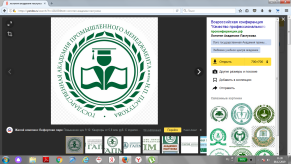 Государственная академия промышленного менеджментаим. Н.П. Пастухова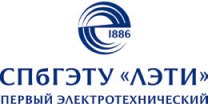 Санкт-Петербургский государственный электротехнический университет «ЛЭТИ» им. В.И. Ульянова (Ленина)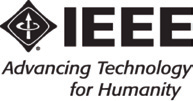 Российская Северо-западная секция IEEE IEEE Russia NW Section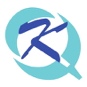 Европейский центр по качеству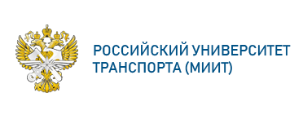 Российский университет транспорта (МИИТ)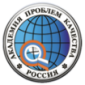 Межрегиональная общественная организация «Академия проблем качества РФ»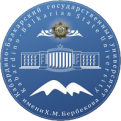 Кабардино-Балкарский государственный университет им. Х.М. БербековаНазвание докладаАвторыСекцияЯзык публикации доклада Необходимое техническое сопровождениеФИО докладчикаДата рожденияУченое звание, степеньГородМесто работыДолжностьКонтактный телефонКонтактный Е-mailФорма участия в конференции (очно/заочно)ФИО соавтора 1Дата рожденияУченое звание, степеньГородМесто работыДолжностьКонтактный телефонКонтактный Е-mailФорма участия в конференции (очно/заочно)ФИО соавтора 2Дата рожденияУченое звание, степеньГородМесто работыДолжностьКонтактный телефонКонтактный Е-mailФорма участия в конференции (очно/заочно)Conference Registration FormV МЕЖДУНАРОДНАЯ НАУЧНО-ПРАКТИЧЕСКАЯ КОНФЕРЕНЦИЯ«МЕНЕДЖМЕНТ КАЧЕСТВА, ТРАНСПОРТНАЯ И ИНФОРМАЦИОННАЯ БЕЗОПАСНОСТЬ, ИНФОРМАЦИОННЫЕ ТЕХНОЛОГИИ»IT&QM&IS – 2020Conference Registration FormV МЕЖДУНАРОДНАЯ НАУЧНО-ПРАКТИЧЕСКАЯ КОНФЕРЕНЦИЯ«МЕНЕДЖМЕНТ КАЧЕСТВА, ТРАНСПОРТНАЯ И ИНФОРМАЦИОННАЯ БЕЗОПАСНОСТЬ, ИНФОРМАЦИОННЫЕ ТЕХНОЛОГИИ»IT&QM&IS – 2020Conference Registration FormV МЕЖДУНАРОДНАЯ НАУЧНО-ПРАКТИЧЕСКАЯ КОНФЕРЕНЦИЯ«МЕНЕДЖМЕНТ КАЧЕСТВА, ТРАНСПОРТНАЯ И ИНФОРМАЦИОННАЯ БЕЗОПАСНОСТЬ, ИНФОРМАЦИОННЫЕ ТЕХНОЛОГИИ»IT&QM&IS – 2020Conference Registration FormV МЕЖДУНАРОДНАЯ НАУЧНО-ПРАКТИЧЕСКАЯ КОНФЕРЕНЦИЯ«МЕНЕДЖМЕНТ КАЧЕСТВА, ТРАНСПОРТНАЯ И ИНФОРМАЦИОННАЯ БЕЗОПАСНОСТЬ, ИНФОРМАЦИОННЫЕ ТЕХНОЛОГИИ»IT&QM&IS – 2020Conference Registration FormV МЕЖДУНАРОДНАЯ НАУЧНО-ПРАКТИЧЕСКАЯ КОНФЕРЕНЦИЯ«МЕНЕДЖМЕНТ КАЧЕСТВА, ТРАНСПОРТНАЯ И ИНФОРМАЦИОННАЯ БЕЗОПАСНОСТЬ, ИНФОРМАЦИОННЫЕ ТЕХНОЛОГИИ»IT&QM&IS – 2020Conference Registration FormV МЕЖДУНАРОДНАЯ НАУЧНО-ПРАКТИЧЕСКАЯ КОНФЕРЕНЦИЯ«МЕНЕДЖМЕНТ КАЧЕСТВА, ТРАНСПОРТНАЯ И ИНФОРМАЦИОННАЯ БЕЗОПАСНОСТЬ, ИНФОРМАЦИОННЫЕ ТЕХНОЛОГИИ»IT&QM&IS – 2020       Paper Title        Paper Title        Paper Title        Paper Title        Paper Title        Paper Title        Section (Track)                                                   обязательно       Section (Track)                                                   обязательно       Section (Track)                                                   обязательно       Section (Track)                                                   обязательно       Section (Track)                                                   обязательно       Section (Track)                                                   обязательноАвторы/authorsFirst authorCo-author 1Co-author 2Co-author 3Co-author 4Family name, first name (in English)Ivanov Ivan I.Family name, first name (in Russian)Иванов Иван ИвановичAffiliationНазвание организации (на англ. языке)City, countrye-mailContact phone nr.IEEE Membership nr. Сontact author e-mail Сontact author e-mail Сontact author e-mail Сontact author e-mail Сontact author e-mail Сontact author e-mail 		Abstract (150 words max)		Abstract (150 words max)		Abstract (150 words max)		Abstract (150 words max)		Abstract (150 words max)		Abstract (150 words max)